Додаток 1                                                                 до рішення міської ради                                                                                                          “21” червня 2018 року  №1113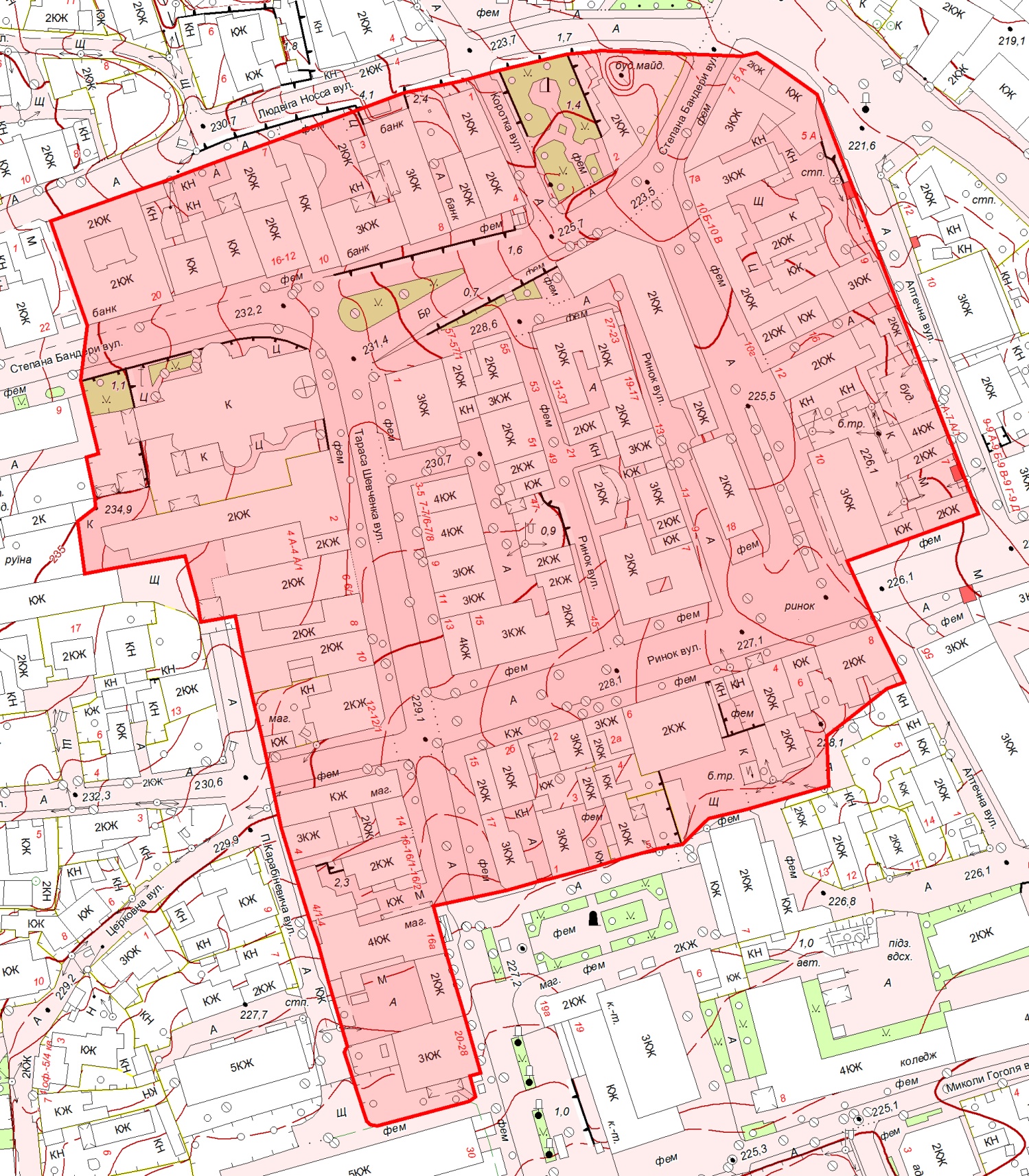 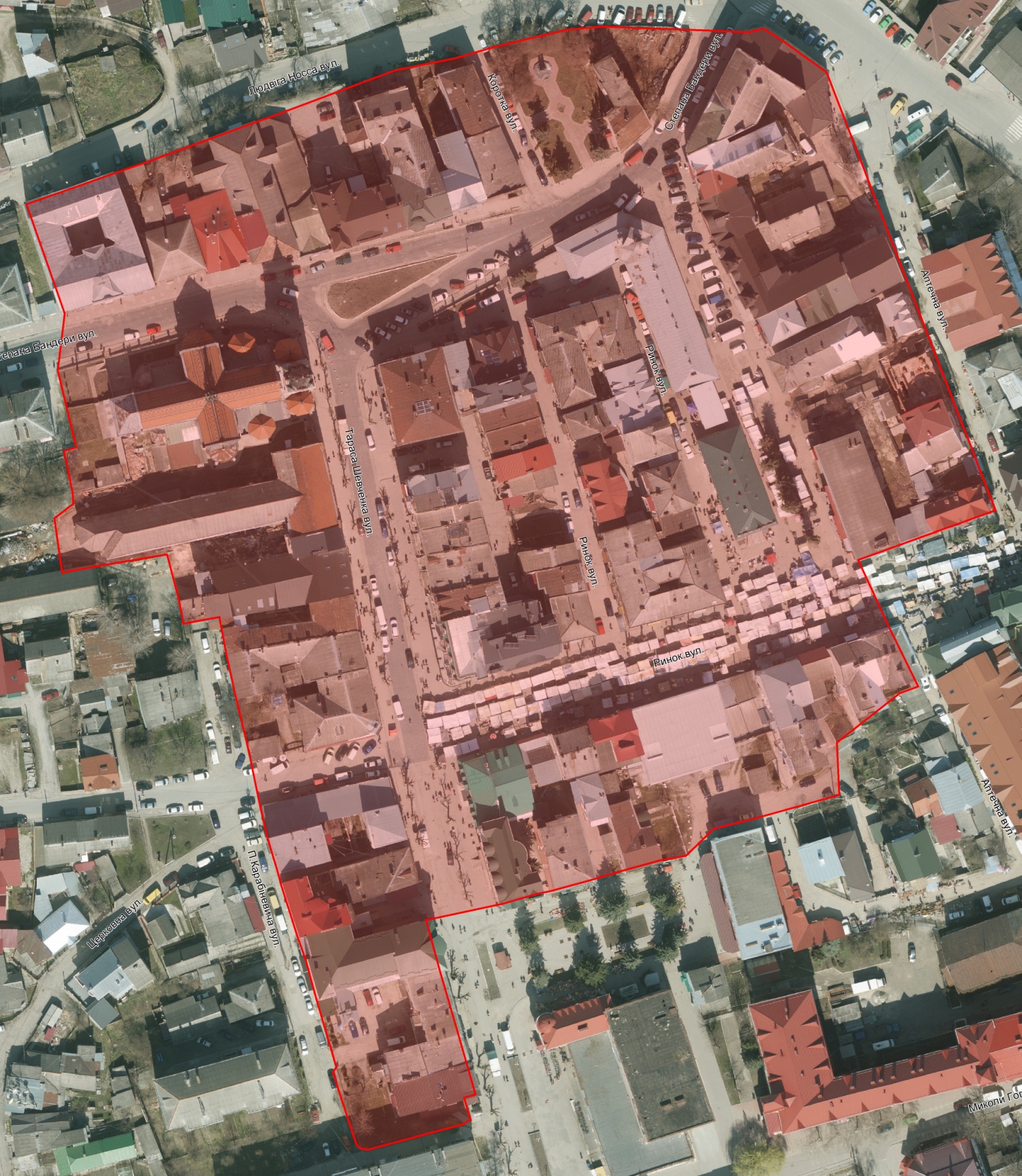 